 RE 461 NotesJanuary 12, 2016Our Economy:Only 9% based on manufacturing91% based on the service and industry2 trillion is spent each year on the service industry97% of this are leisure related expenses
Leisure / Recreation in the Economy:Public – breaking out of that model moneyPrivate – training into a jobSports – Sports players make lots of moneyTourism – largest amount of money spent hereEcotourism – largest section of tourismHistorical Views of Business Management:5 Periods of management style:Pre-Scientific Prior to 1800Classical: 1800 - 1930Behavioral: 1930 – 1960Modern: 1960 – 1990Emerging: 1990 – 2001Pre-Scientific Prior to 1800Management becomes a body of knowledgePrior to this it was an order of entitlementLeadership came from entitlementClassical: 1800 – 1930
Hennery Faylo:Planning / Organizing / Command / Coordination / Control
Fredrick Taylor:Scientific Management Model Observation / Experimentation / ReasoningStandardized work behaviorsAssembly lines / Production quotas / Standardized proceduresImproving OutputBehavioral: 1930 – 1960Recognition of the human factorIndividuality is a challenge for standardizationEffort made to develop the physical work environment“Supportive work environment”Modern: 1960 – 1990How does human nature effect the work environment?Theory X (people dislike work)Theory Y (people have a desire to work)Theory Z (merger of X & Z)Situational ManagementManagement depends on the situational factorsEmerging Era 1990 – CurrentComplexities of organizing multiple forms of organizational structuresPublic – Private – OtherManagement systems permit a structured approach to outcomesManagerial skills, more or less are “soft skills” developed through leadership developmentA system is needed to effect the organizationTotal Quality Management - TQMLEAN ManufacturingManagers and employees work together to develop structure  Service Continuum 	Private 100% Cost Recovery		     Public 0% Cost RecoveryLeisure vs ManufacturingNo one has to do itActivity Life CycleLocationEverything has it’s season80-20 ruleRealistic NumbersSpecializationQuality is EverythingExperience is a processVikings vs. FarmersThe argument with in the NRPA that the traditional management model for Parks and Recreation is outdated and in need of development. Current model is dependent on government fundingResources are staticDifference is not a common aspect of a modelEmployees age out of the system or may move through the hierarchyFarmersKeen awareness of resourcesResources are standardized (the same time after time)Change and growth are dependent on knows variables (past knowledge)Human resources are staticBudgets are staticEach role is specificVikingsRecourses are dynamicResources can be obtained through effortsHuman recourses are dynamic (we empower people do to what needs to happen)Company ownership is shared (buy in)Excess is dumpedFast pacedMission driven!’Vikings v Farmers activityDefine the problemWhat are issues associated with the problem?How serious is the problem?What resources are affected?List of solutionsWho can we identify as VIKINGS?John MuirKurt HahnFebruary 4, 2016Leadership = communication and being able to deliver it effectivelyProcess of influenceAssociated with a group change or processLeaders influence groups but at the same time are aware of the needs of a group.Goal attainmentRelationship of two or more peopleEarly Leadership TheoryBased on hierarchical models for industrial organizationsLeader gives orders follower followsNo opportunities for creativity among followersUse of power to create passiveness or obedienceTrait TheoryLeadership based on physical or physiological traitsGood postureClear speakingConfidentTask OrientedLeaders are born! Not made!Assumption that the leader is endowed with certain qualitiesGreat Man TheoryLeadership focuses on the greatness of the actual leaderCertain men are predisposed to be leadersBirth orderFamily backgroundEducation and upbringingAristocracyUntil 1940 all theories relied on traits
Charismatic and Heroic LeadershipCharisma plays a role in leadershipMartian Luther King jr, Adolph HitlerMore then inspire, but develop passionate reactionsTend to emerge during times of crisis drasticCall for a need for drastic changeHeroic leaders tend to lead yet gain for leadershipFebruary 9, 2016Style Theory LeadershipAutocratic LeaderHighly directiveLittle to no group inputReveals no reason for decisionsMaintain control of groups at all timesDemocratic LeaderAllows group inputGroup may vote on mattersLaissez-Faire LeaderAllows the group to operate on its ownContingency Leadership - If you clean the bathrooms you can leave earlyLeadership is contingent on one of two variablesTask attainmentHuman RelationshipsLeadership is dependent on the leadership styleTransactional Leadership
Task OrientedAble to direct a group in specific ways in order to accomplish finite goalsContingent relationships between leader and followersFollowers transcend interests for the good of the groupAble to gain the groups complianceOffer rewardsThreatsAppealing to group membersReasoning with followers Transformational LeadershipStrong sense of missionAttracts loyal and committed followersLeads group from “what is desirable” to “what should be”Provides vision and a sense of missionInstills pride, trust and respect among group membersHigh expectationsIntellectually stimulating and promotes creativityCoaches and advisesTreats people as people
Situational Leadership
The model is based on three things:Task behavior - The amount of direction needed to get a specific task accomplished
The amount of socioemotional support (relationship or people behavior) to get the group to work together effectively to accomplish its task
The level of readiness of the group members that reflects the ability of individuals and the group to take responsibility for directing their own behaviors.Telling Leader centered.  The leaders tell the group what to do.
SellingProblem oriented versus people oriented leadership.  The leader proposes solutions to problems.
ParticipatingShared decision-making.  The leader actively involves the group in identifying and solving problems.
DelegatingThe leader delegates decision-making and assumes a supportive role.ational Leadership Model
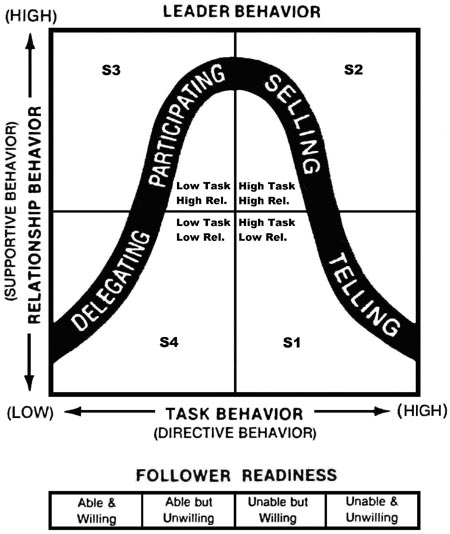 Models of Group DevelopmentKit Lewin: Individual Changes ProcessWheelman: Integrated Model of Group DevelopmentTubbs: System ModelGersk: Punctuated Equilibrium ModelTuckman: Stage ModelHill and Grunner reported more than 100 theories in group developmentExpedition BehaviorPaul Petzoldt: “an awareness of relationships which exist in the out-of-doors plus the motivation and character to be as concerned for others as one is for oneself”NOLS: “the goal of good expedition behavior is to work well together, not necessarily to become good friends”Paul Petzoldt: “bad expedition behavior is when there is a breakdown in relationships due to selfishness, rationalization, ignorance of personal fault, dodging blame or responsibility and not being able to risk own survival to insure that of a companion”In Our TermsExperiencing that “perfect group dynamic”An almost innate feeling about the group members needs and wantsGiving is much if not more than you takePerforming“Being Nice (Scott Jordan)
Paul’s K2 Expedition
1938: Paul set out to find a new route up K2 for the first all American attempt of the mountain by the American Alpine ClubNo one in his team had ever climbed K2They didn’t agree on what gear to useNo rules or guidelines were setThey only agreed in safetyPaul and Charles Houston left the group to find a route to the summit, but forgot to pack matchesA SERIOUS OVERSITE!What Does This Mean For Expedition Behavior?They never communicated about goals or agendas for the tripThey had mixed expectations for the tripThey never addressed feelings, norms, or relationshipsThey were not honest with each otherPaul later said that he has felt that they may not be successful due to poor planning, but never said anythingSelf Deception and Expedition BehaviorThey are directly relatedSelf Deception leads to bad EBBad EB leads to Self DeceptionSelf-BetrayalAn act contrary to what I feel I should do for another is an act of self-betrayalWhen I betray myself, I begin to see the world in a way that justifies my self-betrayalWhen I see a self-justifying world, my view of reality becomes distorted“Our success as leaders depends on if we are in or out of the box”
How I start to view others:Lazy InconsiderateUnappreciativeIncentiveFakerCarelessHow I start to see myself:VictimHard-WorkingImportantFairSensitiveGood LeaderGood PersonWhen I’m In The Box:Inflate others faultsInflate my own virtueInflate the value of things that justify my self-betrayalBlame, Anger, IrritabilitySelf-BetrayalAn act contrary to what I feel I should do for another is an act of self betrayalWhen I betray myself, I begin to see the world in a way that justifies my self betrayalWhen I see a self justifying world my view of reality becomes distortedWhen I betray myself, I enter the boxOver time, certain boxes become characteristics of me and I carry them with meCollusion – By being in the box, I provoke others to be in the boxIn the box, we invite mutual mistreatment and obtain mutual justification.  WE collude in giving each other reasons to stay in the boxWhat Do I DoDisciplineCriticizeHoverWhat They See
DoctorialUncaringNoseyWhat Do I SeeIrresponsibleTroublesomeDisrespectfulWhat They DoPoor expedition membershipCharacteristics of Groups in Collusion
Lack of commitmentLack of engagementTroublemakingConflictLack of motivationStressPoor teamworkBack biting / Bad attitudeMisalignmentLack of trustLack of accountabilityWhat Doesn’t Work While In The Box
Trying to change othersDoing my best to “cope” with othersLeavingCommunicatingImplementing new skills or techniquesChanging my behavior
To Get Out of The Box – FOCUS ON THE OUTCOME!
Do my best to help the expedition and the people within it achieve resultsWe cease resisting what is outside our box – othersIn The BoxTrustCommunicateRelationships get builtFebruary 25, 2016
Different Levels of PowerCovert PowerReward PowerLegitimate PowerExpert PowerReverent PowerCovert Power:Rooted in the ability to apply punishmentReward Power:Quidproqoe – If you give me this, I give you thatConsisting of being able to offer or deny reward for performanceLegitimate Power:Based on the official position one holdsExpert PowerDerived from employee recognition of a managers expertisePromotes respect and willingnessReverent PowerA General sense of admiration or respect for the managerMutual relationship, where you trust someone because of the pastPlanning for Strategic ManagementA PlanDefines a destination of the organization and becomes the productTimelines (3-5 years)Planning is continuousPlanning CycleFormulation of PlanThe Plan / DestinationUpdating & RevisionImplementation & ActionEvaluation and RelevanceTypes of PlanningStrategic PlanningComprehensive PlanningCommunity PlanningInternal PlanningStrategic PlanningDevelopment of Vision and MissionWhere are you now?Where do you want to be?How do you get there?SWOTStrengthsWeaknessOpportunitiesThreatsVisionA statement of what a business will look like if it reaches it’s true potentialThe ideal futureEmbraces the hopes and dreams of the developersMission – Six Characteristics
Results TerminologyCoaches in terms of changeSuccinctness Stated in few wordsAuthoritative GenerationNote: group inputHorizontal IntegrationMeaningful to other contextUbiquityPervasive and PowerfulGoal Statement
Based on the missionHow will the organization carry out the mission?This becomes the connection between the Vision and the MissionGeneral statements of desired outcomesStatement of ObjectivesConcrete statements of specific outcomesMeasurable statementsMust be accomplished to realize the goalDefine how the goals are achievedComprehensive PlanningShort term planningLong term planningCapitol ImprovementPolicy DevelopmentCommunity Planning
Land useZoningHousingSpaceEconomic DevelopmentInternal Systems PlanningImprovement of operational systemsEnvironmental EngineeringSelection of a NameProspector Experiential LLCLegal Authority & JurisdictionHow is Legal Authority & Jurisdiction Established?Private For-ProfitNonprofitPublicAuthorization Private For-Profit SectorSole ProprietorIndividually OwnedDepending on type of business may not require or need licensingLicensing required when required by state or federal lawBarsRecreation Therapy PracticeSports Complex
PartnershipTwo or more ownersGeneral partnershipEqual share in risk and in responsibilitiesLimitedOnly one managing partnerEach responsible for liabilityContractual agreement required
Corporation Limited LiabilityLegal status of an organizationThey May,Enter contractsConduct businessPay TaxesFranchiseA method of doing business3 Types:Trade Name – Right to use nameProduct Distribution – Licensing – Sell Specific ProductsPure – “complete business format”Nonprofit Sector
“no part of income or property is distributed to members, directors, or offices”No dividendsDoes not prevent profit making of organizationDoes not prevent extremely high salaries of CEO’s and other employeesAllowed to be tax exemptFocused on a specific missionPublic Sector Parks & RecreationTax SupportedFederalStateLocalGoals & Functions Service to local customersPrograms wanted by citizensTownshipCitiesIncorporationsSpecific TasksSupply adequate land for current & future useMonitor & ensure park & recreation is receiving “fair share” of tax dollarsLaw in ManagementConstitutional LawLaw based in the federal constitutionBill or rightsStatutory LawLegislative lawOrdinancesPoliciesStatues include ordinances to operate zoning laws Common LawLaw based on judicial determinationBasis of previous caseAlso know as “Case Law”Executive PolicyComes from a type of executiveGovernors, Mayors, the President…Licensure, Outdoor activity regulations, Hunting and Fishing regulations, OSHA, Title IXOperational PoliciesRules and regulations that are set forth to control behavior in an organizational environmentThey are legally enforceable if properly writtenProfessional StandardsDescribable practices of a profession or an industryCertificate of competitionCertificateRegistryLicensureLaw in ActionCriminal Law: Set LawTort Law: Case Law SuitNegligence:DutyActProximal CauseDamageRisk ManagementWhat is Risk Management?Program Consisting ofPoliciesTasksAllows day to day operation of a program
One of the primary concerns of upper management
An attempt in predicting the future
Plan to reduce the potential of a negative outcome
FrequencyOf injury or accidentsSeverityOf injuries or accidents General Focus of Plan
General liabilityGeneral healthWellness of environment of workersWorkers compensationProperty / equipment lossTheftFireFraud
Plans are developed often associated with the followingInjury / death from hazardsPoorly maintained / dangerous equipmentInadequate supervisionUser behaviorsCuts associated with fundingCost of liability insuranceIncreased litigationLarge settlements from litigationExpectationsSupervision
DirectIndirectNone at allRisk Management ProblemsNegligence – Failure to do something a reasonable person would have or would have not doneContributory – Helped cause the occurrenceComparative – Amount of contribution by each partyRisk Management ProblemsAssumption of riskWas There Governmental ImmunityCannot be sued for wrong actionsFailure of proofUnable to demonstrate negligent actionsAct of GodDirect cause of occurrence result of unusual situations / circumstancesFlood / Tornado / Lightning Steps to Minimize RiskEliminationDoing away with service / activityReductionMinimizing contingenciesDone ThroughPlanningTrainingImproving ProceduresRetentionSometimes a program / department will keep the riskDue to related benefitsAccepted level of riskTransferRisk is carried by individual / businessContractLeaseHarmless ContractComponents of a Risk Management ProgramIdentification of areas of riskWrite policiesDissention of policy statementsIdentifying, analyzing, and evaluating riskSelecting the planImplementing the planMonitoring the planIdentification of RiskUtilize employees who work in the various areas to assist with potential risk identificationUse InventoryHigh dollar itemsHazardousChemicalEquipment
Risk Management Policy
Procedures for preventative maintenanceProcedures for routine maintenanceEmergency plansProcedures for managing unauthorized behaviorsTest Review
Risk management
Legal authorityNegligence:DutyActProximal CauseDamage
Source of law- Creators of the lawsConstitutional law - basic rights as Americans
Judicial law - when a judge makes a decision, Case Law, Tort Law 
Operational Policies - linked to laws
Set standards (industry standards) - Certification, Licensure
What source of law has to do with zoning laws? – Statutory 
What is based on previous decision – Case law
Law based on federal laws – Constitutional
Licensure in the state – ExecutiveNon –Profits - do not have to pay taxes When reducing risk – Elimination, Reduce, Retain, TransferWays organizations transfer risk – Sub Contracting, training, insure yourself (insurance)CompetenceIncompetenceConsciousConsciousUnconsciousUnconscious